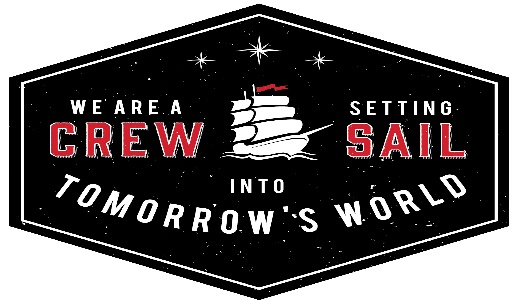 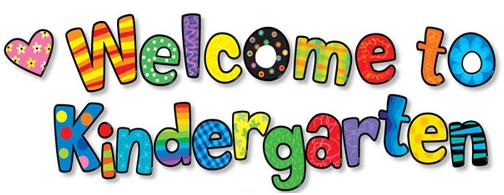 Palencia Elementary Schoolhttp://www-pes.stjohns.k12.fl.usInformation for 2018-2019 Kindergarten Families Screenings    	Monday, July 16th – Wednesday, July 18th 9:00 AM-1:00 PMNew kindergarten students meet one-on-one with a Palencia Elementary Kindergarten teacher.  During this optional screener, students will be asked to identify letters/sounds, basic numeracy skills, colors, shapes, and sight words.    Please arrive 15 minutes early to ensure that all registration paperwork has been completed.A Kindergarten Screening sign-up genius is on the front page of the Palencia website.  Pick a day and time that works for you!  A limited number of make-up sessions will be available the week of July 30th. iPads	IPads are used daily in kindergarten classrooms as a learning tool.   Students utilize a variety of educational apps under the direction of the teacher.  A full list of apps used will be provided the first weeks of school. Staggered Start	In KINDERGARTEN ONLY, students do not all start on Friday, August 10th.  Instead, a handful of Kindergarteners attend the first four days using a staggered start process.  Small groups of Kindergarten students come August 10th, 13th, 14th, and 15th.  All Kindergarteners come on Thursday, August 16th.   A Sign up Genius will be available on the Palencia Elementary website once homeroom teachers are announced.  Parents will then choose ONE of the following for their student’s staggered start 1st day: Friday, Aug. 10th 	Monday, Aug. 13th 	 	Tuesday, Aug.14th  		Wednesday, Aug. 15th School Access   Anyone who wants to visit the classroom or lunchroom MUST be a cleared volunteer. Visit the PES website to register. http://www-pes.stjohns.k12.fl.us/volunteers/Mark your calendars!Wednesday, August 8th 5:30pm -7:00pmKindergarten                               Meet the TeacherParents and students stop by to meet their teacher.Thursday, August 16th 8:30am-2:50pmFirst FULL DAY for ALL Kindergarten studentsTuesday, August 28th 6:00pm -7:00pmKindergartenCurriculum Chat For parents, there will be a presentation and Q&A with all kindergarten teachers and admin. WednesdayAugust 8You and your K student stop by to meet their teacher!!TuesdayAugust 28An adult evening- your chance to learn about what your child does/has been doing during the day.  There will be a  presentation and Q and A session with ALL of the Kindergarten Teachers and administration.